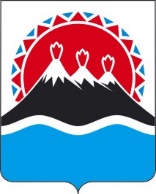 П О С Т А Н О В Л Е Н И ЕГУБЕРНАТОРА КАМЧАТСКОГО КРАЯ[Дата регистрации] № [Номер документа]г. Петропавловск-КамчатскийПОСТАНОВЛЯЮ:1.	Внести в приложение к постановлению Губернатора Камчатского края от 18.11.2019 № 82 «Об утверждении Регламента Правительства Камчатского края» изменения согласно приложению к настоящему постановлению.2.	Настоящее постановление вступает в силу после дня его официального опубликования.Измененияв Регламент Правительства Камчатского края, утвержденный постановлением Губернатора Камчатского края от 18.11.2019 № 82В абзаце втором части 6 после слов «помощники (советники)» дополнить словами «осуществляют контроль исполнения поручений Председателя Правительства,».Части 28 и 29 изложить в следующей редакции:«28. Текущее планирование включает подготовку плана организационно-массовых мероприятий, проводимых Правительством и иными исполнительными органами, принятия правовых актов Правительства на месяц (далее – текущий план мероприятий).Текущий план мероприятий формируется уполномоченным структурным подразделением Администрации во взаимодействии с исполнительными органами на основе перспективного плана заседаний Правительства и перспективного плана мероприятий.29. Предложения в перспективный план заседаний Правительства и в перспективный план мероприятий подготавливаются исполнительными органами, структурными подразделениями Администрации и представляются ими в уполномоченное структурное подразделение Администрации не позднее чем за 1 месяц до начала очередного планируемого периода.Исполнительные органы, структурные подразделения Администрации обязаны вносить предложения в перспективный план заседаний Правительства и в перспективный план мероприятий по следующим вопросам:оказание мер государственной поддержки;социально важные вопросы;реализация Стратегии социально-экономического развития Камчатского края и государственных программ Камчатского края;территориальное развитие Камчатского края;исполнение поручений Председателя Правительства;иные вопросы, отнесенные к полномочиям Правительства, по поручению Губернатора Камчатского края, решению Председателя Правительства, а в его отсутствие – лица, исполняющего обязанности Председателя Правительства.».Часть 45 изложить в следующей редакции:«45. Исключительно на заседаниях Правительства принимаются решения по итогам рассмотрения следующих вопросов:1) исполнение поручений и указаний Президента Российской Федерации и состояние исполнительской дисциплины;2) согласование проекта краевого бюджета, проектов бюджетов государственных внебюджетных фондов Камчатского края;3) рассмотрение прогноза социально-экономического развития Камчатского края;4) согласование проекта отчета об исполнении краевого бюджета за отчетный финансовый год, проектов отчетов об исполнении бюджетов государственных внебюджетных фондов Камчатского края за отчетный финансовый год;5) рассмотрение итогов исполнения краевого бюджета за первый квартал, полугодие и девять месяцев текущего финансового года;6) согласование проекта Стратегии социально-экономического развития Камчатского края и проекты изменений в нее;7) согласование проекта плана мероприятий по реализации Стратегии социально-экономического развития Камчатского края;8) согласование проектов государственных программ Камчатского края, существенных изменений в государственные программы Камчатского края (особо значимые вопросы, изменение концепции);9) рассмотрение заключений Министерства экономического развития Камчатского края на сводные отчеты исполнительных органов Камчатского края о ходе реализации государственных программ Камчатского края, предоставляемые в соответствии с методическими указаниями по разработке и реализации государственных программ Камчатского края, утвержденными приказом Министерства экономического развития Камчатского края от 13.02.2023 № 6-Н.».4. Части 109–114 изложить в следующей редакции:«109. Для обеспечения выработки согласованных решений по определенным вопросам образуются координационные и совещательные органы, рабочие группы, возглавляемые членами Правительства.Координационные органы именуются комитетами, организационными комитетами, комиссиями и штабами. Организационные комитеты образуются для проведения мероприятий межрегионального и регионального значения в установленные сроки. Комиссии и штабы образуются для обеспечения согласованных действий заинтересованных исполнительных органов при решении определенного круга задач.Совещательные органы именуются советами и образуются для предварительного рассмотрения вопросов и подготовки по ним предложений, носящих рекомендательный характер.Рабочие группы образуются для анализа и проработки отдельных вопросов, исполнения поручений, решения иных задач, требующих оперативного решения, либо в случае необходимости выезда на место.110. Образование и упразднение координационных и совещательных органов осуществляется распоряжениями Правительства. Распоряжениями Правительства об образовании координационных и совещательных органов одновременно утверждаются составы данных органов и положения о них. Пояснительная записка к проекту должна содержать цели и мотивированное обоснование необходимости образования данного коллегиального органа.Положения о координационных и совещательных органах могут утверждаться решениями координационных и совещательных органов.Образование рабочих групп и утверждение их составов осуществляется распоряжениями Правительства. Положения о рабочих группах и штабах, как правило, не утверждаются.Координационные и совещательные органы, рабочие группы, образование которых предусмотрено федеральными законами и иными правовыми актами Российской Федерации, законами Камчатского края, образовываются и осуществляют деятельность в соответствии с такими правовыми актами.111. Координационные и совещательные органы, рабочие группы после выполнения возложенных на них задач подлежат упразднению, а правовые акты, которыми были образованы координационные и совещательные органы, рабочие группы, подлежат признанию утратившими силу.При решении вопросов и выполнении задач координационными и совещательными органами, рабочими группами председателю Правительства, а в его отсутствие – лицу, исполняющему обязанности председателя Правительства, председателем координационного или совещательного органа (руководителем рабочей группы, штаба) представляется доклад или служебная записка о решении вопросов и выполнении задач, для которых они были образованы.112. В состав координационных и совещательных органов, рабочих групп в зависимости от вопросов, для решения которых они образуются, включаются представители соответствующих исполнительных органов, а также по согласованию могут включаться представители федеральных органов исполнительной власти и их территориальных органов по Камчатскому краю, Законодательного Собрания Камчатского края, органов местного самоуправления муниципальных образований в Камчатском крае, общественных объединений, кредитных, образовательных, научных и иных организаций. 113. Координационные и совещательные органы осуществляют свою деятельность самостоятельно в соответствии с положениями о них.114. Решения координационных и совещательных органов, рабочих групп оформляются протоколами заседаний, при необходимости – отдельными поручениями Председателя Правительства, а в его отсутствие – лица, исполняющего обязанности Председателя Правительства. Решения, принимаемые координационными органами в соответствии с их компетенцией, являются обязательными для исполнения его членами.В целях реализации решений координационных и совещательных органов, рабочих групп могут издаваться правовые акты Правительства.».О внесении изменений в приложение к постановлению Губернатора Камчатского края от 18.11.2019 № 82 «Об утверждении Регламента Правительства Камчатского края» [горизонтальный штамп подписи 1]В.В. СолодовПриложение к постановлениюПриложение к постановлениюПриложение к постановлениюПриложение к постановлениюГубернатора Камчатского краяГубернатора Камчатского краяГубернатора Камчатского краяГубернатора Камчатского краяот[REGDATESTAMP]№[REGNUMSTAMP]